Četvrtak Sat 1= PERPPrepoznaj, popuni crte i imenuj geometrijske likove. Krug oboji ŽUTOM bojom, a trokut ZELENOM bojom.Sat 2= PERP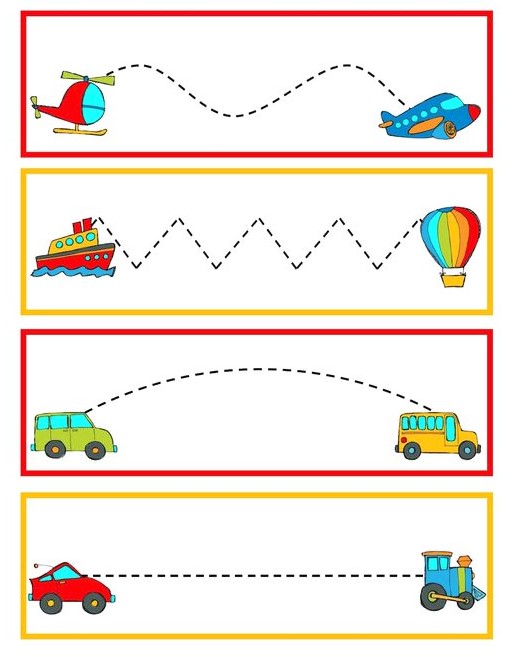 Sat 3= MatematikaKVADRAT I PRAVOKUTNIK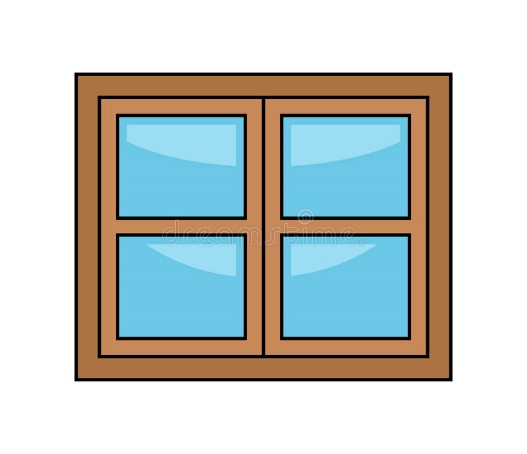 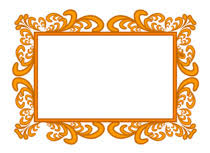 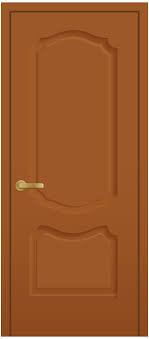 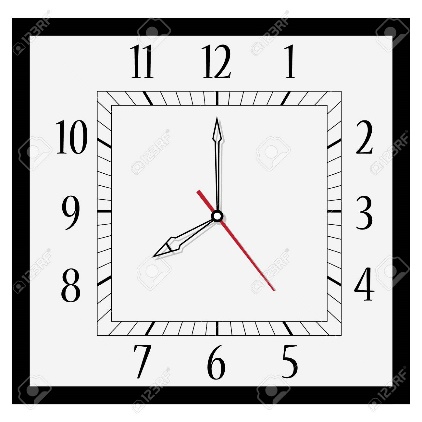 Ponovi linije i imenuj kvadrat i pravokutnik.Sat 4= Priroda i društvoZaokruži točan odgovor.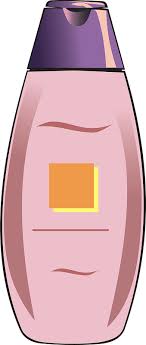 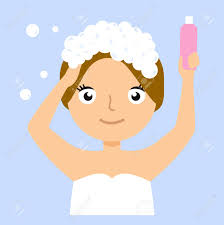                                                            ŠAMPONOMKOSU PEREM         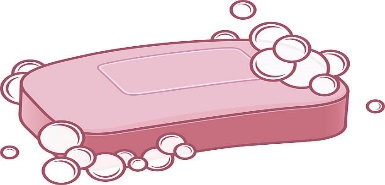                                                            SAPUNOM                           SAPUNOM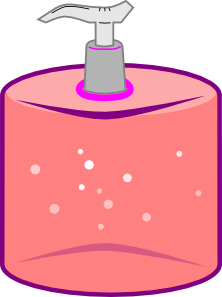 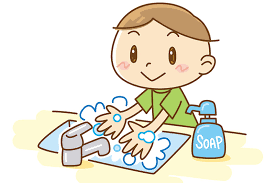     RUKE PEREM                                                           ŠAMPONOM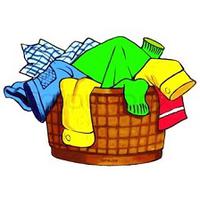 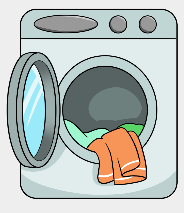                                                         PERILICI RUBLJA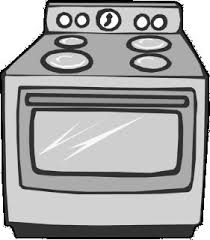 PRLJAVO RUBLJE PEREMO U     PEĆNICI      Sat 5= Tjelesna i zdravstvena kulturaPripremi prostor za puzanje. Pripremi početak i kraj. Uključi druge članove obitelji u igru i utrkujte se do cilja. Dobro se zabavite! 
